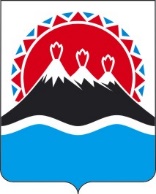 П О С Т А Н О В Л Е Н И ЕПРАВИТЕЛЬСТВА  КАМЧАТСКОГО КРАЯ                   г. Петропавловск-КамчатскийПРАВИТЕЛЬСТВО ПОСТАНОВЛЯЕТ:1. Внести в часть 2.1 раздела 2 приложения к Постановлению Правительства Камчатского края от 26.09.2012 № 436-П «О реализации дополнительного вида социальной поддержки детей-сирот, детей, оставшихся без попечения родителей, лиц из числа детей-сирот и детей, оставшихся без попечения родителей, а также граждан, ранее относившихся к лицам из числа детей-сирот и детей, оставшихся без попечения родителей, установленного частью 4.2 статьи 9 Закона Камчатского края от 18.09.2008 № 122 «О социальной поддержке детей-сирот и детей, оставшихся без попечения родителей, лиц из числа детей-сирот и детей, оставшихся без попечения родителей, а также лиц, потерявших в период обучения обоих родителей или единственного родителя, в Камчатском крае» изменение, заменив слова «Министерство образования» заменить словами «Министерство социального благополучия и семейной политики».2. Настоящее Постановление вступает в силу через 10 дней после дня его официального опубликования и распространяются на правоотношения, возникшие с 5 ноября 2020 года.[Дата регистрации]№[Номер документа]О внесении изменений в Постановление Правительства Камчатского края от 26.09.2012 
№ 436-П «О реализации дополнительного вида социальной поддержки детей-сирот, детей, оставшихся без попечения родителей, лиц из числа детей-сирот и детей, оставшихся без попечения родителей, а также граждан, ранее относившихся к лицам из числа детей-сирот и детей, оставшихся без попечения родителей, установленного частью 4(2) статьи 9 Закона Камчатского края от 18.09.2008 № 122 «О социальной поддержке детей-сирот и детей, оставшихся без попечения родителей, лиц из числа детей-сирот и детей, оставшихся без попечения родителей, а также лиц, потерявших в период обучения обоих родителей или единственного родителя, в Камчатском крае»Председатель Правительства - Первый вице-губернатор Камчатского края[горизонтальный штамп подписи 1]А.О. Кузнецов